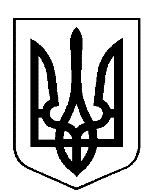 ЧЕРГОВІ ВИБОРИ ДЕПУТАТІВ   МІСЦЕВИХ РАД ТА СІЛЬСЬКИХ, СЕЛИЩНИХ, МІСЬКИХ ГОЛІВ 25  ЖОВТНЯ 2015 рокуДніпропетровська область Павлоградська районна виборча комісіям. Павлоград, Дніпропетровської області, вул. Карла Маркса, 98, тел. (05632)      ПОСТАНОВАм. Павлоград                                     	«14» год. « 00» хв.„10” листопада  2015 р.                                                       № 53Про реєстрацію обраних депутатів Павлоградської районної ради.       Відповідно до частини третьої, ст.89 Закону України «Про місцеві вибори 2015», до Павлоградської районної виборчої комісії надійшли заяви від обраних депутатів Павлоградської районної ради, районна виборча комісія,постановляє:1. Зареєструвати обраних депутатів Павлоградської районної ради (додаток 1).3. Рішення оприлюднити на сайті: www.rda.dp.uaГоловаПавлоградської районної виборчої  комісії                    Вдовенко С.О.Секретар комісії                                                                Сищенко Л.В.